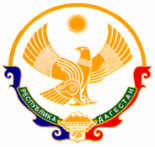 РЕСПУБЛИКА  ДАГЕСТАНОБЩЕСТВЕННАЯ ПАЛАТА ПРИ  ГЛАВЕ  ГОРОДСКОГО ОКРУГА «ГОРОД КАСПИЙСК»368300, РД, г.Каспийск, ул. Мирад.7                           т. 87(246)  5-20-68,e-mail:ddt.kasp@mail.ruПеречень учреждений, оказывающих социальные услуги в сфере социального обслуживания  в городском округе «город Каспийск»ГБУ РД Комплексный центр социального обслуживания населения в МО «город Каспийск»ЦЗН в МО «город Каспийск»Управление социальной защиты населения в МО «город Каспийск»	Председатель Общественной палаты                                               Г.М. Селимханова